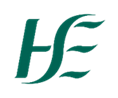 NRS JOB ORDER FORM PHYSIOTHERAPIST STAFF GRADE OR SENIORPlease complete this form and return to joborders@hse.ieFor any queries regarding the Recruitment process please contact the NRS Help Desk on 0818 473677 or email us on asknrs@hse.ieI confirm that this post has been sanctioned in line with Service Requirements, Best Practice and Codes of PracticeI confirm that this post has been sanctioned in line with Service Requirements, Best Practice and Codes of PracticeI confirm that this post has been sanctioned in line with Service Requirements, Best Practice and Codes of PracticeI confirm that this post has been sanctioned in line with Service Requirements, Best Practice and Codes of PracticeI confirm that this post has been sanctioned in line with Service Requirements, Best Practice and Codes of PracticeI confirm that this post has been sanctioned in line with Service Requirements, Best Practice and Codes of PracticeI confirm that this post has been sanctioned in line with Service Requirements, Best Practice and Codes of PracticeI confirm that this post has been sanctioned in line with Service Requirements, Best Practice and Codes of PracticeI confirm that this post has been sanctioned in line with Service Requirements, Best Practice and Codes of PracticeI confirm that this post has been sanctioned in line with Service Requirements, Best Practice and Codes of PracticeI confirm that this post has been sanctioned in line with Service Requirements, Best Practice and Codes of PracticeI confirm that this post has been sanctioned in line with Service Requirements, Best Practice and Codes of PracticeI confirm that this post has been sanctioned in line with Service Requirements, Best Practice and Codes of Practice(Please Tick) (Please Tick) (Please Tick) (Please Tick) (Please Tick) Post TitlePost TitlePHYSIOTHERAPIST - Staff GradePHYSIOTHERAPIST - Staff GradePHYSIOTHERAPIST - Staff GradePHYSIOTHERAPIST - Staff GradePHYSIOTHERAPIST - Staff GradePHYSIOTHERAPIST - Staff GradePHYSIOTHERAPIST - Staff GradePHYSIOTHERAPIST - Staff GradeGradeCode 314X314X314X314X314XPost TitlePost TitlePHYSIOTHERAPIST - SeniorPHYSIOTHERAPIST - SeniorPHYSIOTHERAPIST - SeniorPHYSIOTHERAPIST - SeniorPHYSIOTHERAPIST - SeniorPHYSIOTHERAPIST - SeniorPHYSIOTHERAPIST - SeniorPHYSIOTHERAPIST - SeniorGradeCode 31583158315831583158Position Number Or Primary Notification NumberMandatoryPosition Number Or Primary Notification NumberMandatoryPosition Number Or Primary Notification NumberMandatoryPosition Number Or Primary Notification NumberMandatoryN.B. No Job order will proceed without a position number or a primary notification NumberN.B. No Job order will proceed without a position number or a primary notification NumberN.B. No Job order will proceed without a position number or a primary notification NumberN.B. No Job order will proceed without a position number or a primary notification NumberN.B. No Job order will proceed without a position number or a primary notification NumberN.B. No Job order will proceed without a position number or a primary notification NumberN.B. No Job order will proceed without a position number or a primary notification NumberN.B. No Job order will proceed without a position number or a primary notification NumberN.B. No Job order will proceed without a position number or a primary notification NumberN.B. No Job order will proceed without a position number or a primary notification NumberN.B. No Job order will proceed without a position number or a primary notification NumberN.B. No Job order will proceed without a position number or a primary notification NumberN.B. No Job order will proceed without a position number or a primary notification NumberN.B. No Job order will proceed without a position number or a primary notification NumberN.B. No Job order will proceed without a position number or a primary notification NumberN.B. No Job order will proceed without a position number or a primary notification NumberLocationPlease State CHO Area/Hospital GroupLocationPlease State CHO Area/Hospital GroupPlease State Physical BasePlease State Physical BaseFOR PHYSIOTHERAPIST SENIOR POSTS ONLY – Please indicate which panel(s) should be usedOption A: - I would like to use an Individual Clinical Area Panel         orOption B: - I would like use a combination of 2 Clinical Area panels i.e. Blended Panel    (If you choose 2 Clinical Areas below, we will assume that you want to use a Blended Panel) FOR PHYSIOTHERAPIST SENIOR POSTS ONLY – Please indicate which panel(s) should be usedOption A: - I would like to use an Individual Clinical Area Panel         orOption B: - I would like use a combination of 2 Clinical Area panels i.e. Blended Panel    (If you choose 2 Clinical Areas below, we will assume that you want to use a Blended Panel) FOR PHYSIOTHERAPIST SENIOR POSTS ONLY – Please indicate which panel(s) should be usedOption A: - I would like to use an Individual Clinical Area Panel         orOption B: - I would like use a combination of 2 Clinical Area panels i.e. Blended Panel    (If you choose 2 Clinical Areas below, we will assume that you want to use a Blended Panel) FOR PHYSIOTHERAPIST SENIOR POSTS ONLY – Please indicate which panel(s) should be usedOption A: - I would like to use an Individual Clinical Area Panel         orOption B: - I would like use a combination of 2 Clinical Area panels i.e. Blended Panel    (If you choose 2 Clinical Areas below, we will assume that you want to use a Blended Panel) FOR PHYSIOTHERAPIST SENIOR POSTS ONLY – Please indicate which panel(s) should be usedOption A: - I would like to use an Individual Clinical Area Panel         orOption B: - I would like use a combination of 2 Clinical Area panels i.e. Blended Panel    (If you choose 2 Clinical Areas below, we will assume that you want to use a Blended Panel) FOR PHYSIOTHERAPIST SENIOR POSTS ONLY – Please indicate which panel(s) should be usedOption A: - I would like to use an Individual Clinical Area Panel         orOption B: - I would like use a combination of 2 Clinical Area panels i.e. Blended Panel    (If you choose 2 Clinical Areas below, we will assume that you want to use a Blended Panel) FOR PHYSIOTHERAPIST SENIOR POSTS ONLY – Please indicate which panel(s) should be usedOption A: - I would like to use an Individual Clinical Area Panel         orOption B: - I would like use a combination of 2 Clinical Area panels i.e. Blended Panel    (If you choose 2 Clinical Areas below, we will assume that you want to use a Blended Panel) FOR PHYSIOTHERAPIST SENIOR POSTS ONLY – Please indicate which panel(s) should be usedOption A: - I would like to use an Individual Clinical Area Panel         orOption B: - I would like use a combination of 2 Clinical Area panels i.e. Blended Panel    (If you choose 2 Clinical Areas below, we will assume that you want to use a Blended Panel) FOR PHYSIOTHERAPIST SENIOR POSTS ONLY – Please indicate which panel(s) should be usedOption A: - I would like to use an Individual Clinical Area Panel         orOption B: - I would like use a combination of 2 Clinical Area panels i.e. Blended Panel    (If you choose 2 Clinical Areas below, we will assume that you want to use a Blended Panel) FOR PHYSIOTHERAPIST SENIOR POSTS ONLY – Please indicate which panel(s) should be usedOption A: - I would like to use an Individual Clinical Area Panel         orOption B: - I would like use a combination of 2 Clinical Area panels i.e. Blended Panel    (If you choose 2 Clinical Areas below, we will assume that you want to use a Blended Panel) FOR PHYSIOTHERAPIST SENIOR POSTS ONLY – Please indicate which panel(s) should be usedOption A: - I would like to use an Individual Clinical Area Panel         orOption B: - I would like use a combination of 2 Clinical Area panels i.e. Blended Panel    (If you choose 2 Clinical Areas below, we will assume that you want to use a Blended Panel) FOR PHYSIOTHERAPIST SENIOR POSTS ONLY – Please indicate which panel(s) should be usedOption A: - I would like to use an Individual Clinical Area Panel         orOption B: - I would like use a combination of 2 Clinical Area panels i.e. Blended Panel    (If you choose 2 Clinical Areas below, we will assume that you want to use a Blended Panel) FOR PHYSIOTHERAPIST SENIOR POSTS ONLY – Please indicate which panel(s) should be usedOption A: - I would like to use an Individual Clinical Area Panel         orOption B: - I would like use a combination of 2 Clinical Area panels i.e. Blended Panel    (If you choose 2 Clinical Areas below, we will assume that you want to use a Blended Panel) FOR PHYSIOTHERAPIST SENIOR POSTS ONLY – Please indicate which panel(s) should be usedOption A: - I would like to use an Individual Clinical Area Panel         orOption B: - I would like use a combination of 2 Clinical Area panels i.e. Blended Panel    (If you choose 2 Clinical Areas below, we will assume that you want to use a Blended Panel) FOR PHYSIOTHERAPIST SENIOR POSTS ONLY – Please indicate which panel(s) should be usedOption A: - I would like to use an Individual Clinical Area Panel         orOption B: - I would like use a combination of 2 Clinical Area panels i.e. Blended Panel    (If you choose 2 Clinical Areas below, we will assume that you want to use a Blended Panel) FOR PHYSIOTHERAPIST SENIOR POSTS ONLY – Please indicate which panel(s) should be usedOption A: - I would like to use an Individual Clinical Area Panel         orOption B: - I would like use a combination of 2 Clinical Area panels i.e. Blended Panel    (If you choose 2 Clinical Areas below, we will assume that you want to use a Blended Panel) FOR PHYSIOTHERAPIST SENIOR POSTS ONLY – Please indicate which panel(s) should be usedOption A: - I would like to use an Individual Clinical Area Panel         orOption B: - I would like use a combination of 2 Clinical Area panels i.e. Blended Panel    (If you choose 2 Clinical Areas below, we will assume that you want to use a Blended Panel) FOR PHYSIOTHERAPIST SENIOR POSTS ONLY – Please indicate which panel(s) should be usedOption A: - I would like to use an Individual Clinical Area Panel         orOption B: - I would like use a combination of 2 Clinical Area panels i.e. Blended Panel    (If you choose 2 Clinical Areas below, we will assume that you want to use a Blended Panel) Area 1 Musculoskeletal/Orthopaedics/RheumatologyArea 1 Musculoskeletal/Orthopaedics/RheumatologyArea 1 Musculoskeletal/Orthopaedics/RheumatologyArea 1 Musculoskeletal/Orthopaedics/RheumatologyArea 2Respiratory/CardiologyArea 2Respiratory/CardiologyArea 2Respiratory/CardiologyArea 2Respiratory/CardiologyArea 2Respiratory/CardiologyArea 2Respiratory/CardiologyArea 2Respiratory/CardiologyArea 2Respiratory/CardiologyArea 2Respiratory/CardiologyArea 2Respiratory/CardiologyArea 2Respiratory/CardiologyArea 2Respiratory/CardiologyArea 3Neurology/Gerontology/RehabilitationArea 3Neurology/Gerontology/RehabilitationArea 3Neurology/Gerontology/RehabilitationArea 3Neurology/Gerontology/RehabilitationArea 4PaediatricsArea 4PaediatricsArea 4PaediatricsArea 4PaediatricsArea 4PaediatricsArea 4PaediatricsArea 4PaediatricsArea 4PaediatricsArea 4PaediatricsArea 4PaediatricsArea 4PaediatricsArea 4PaediatricsArea 5Paediatrics DisabilityArea 5Paediatrics DisabilityArea 5Paediatrics DisabilityArea 5Paediatrics DisabilityArea 6Continence/Pelvic Dysfunction/Women’s HealthArea 6Continence/Pelvic Dysfunction/Women’s HealthArea 6Continence/Pelvic Dysfunction/Women’s HealthArea 6Continence/Pelvic Dysfunction/Women’s HealthArea 6Continence/Pelvic Dysfunction/Women’s HealthArea 6Continence/Pelvic Dysfunction/Women’s HealthArea 6Continence/Pelvic Dysfunction/Women’s HealthArea 6Continence/Pelvic Dysfunction/Women’s HealthArea 6Continence/Pelvic Dysfunction/Women’s HealthArea 6Continence/Pelvic Dysfunction/Women’s HealthArea 6Continence/Pelvic Dysfunction/Women’s HealthArea 6Continence/Pelvic Dysfunction/Women’s HealthStart Date:Start Date:Start Date:Start Date:Start Date:Start Date:Start Date:Annual LeaveAnnual LeaveAnnual LeaveAnnual LeaveDays PADays PADays PAContract TypePermanentPermanentPermanentPermanentPermanentTemporary*Temporary*Temporary*Temporary*Temporary*Temporary*Temporary*Contract Type*If Temporary specify Contract end date*If Temporary specify Contract end date*If Temporary specify Contract end date*If Temporary specify Contract end date*If Temporary specify Contract end date*If Temporary specify Contract end date*If Temporary specify Contract end date*If Temporary specify Contract end dateWTE ValuePlease State Clearly i.e. 1 wte, 0.5 wte etcWTE ValuePlease State Clearly i.e. 1 wte, 0.5 wte etcWTE ValuePlease State Clearly i.e. 1 wte, 0.5 wte etcWeekly Working HoursWeekly Working HoursWeekly Working HoursWeekly Working HoursWeekly Working HoursWeekly Working HoursWill the post holder be engaged in relevant work with children or vulnerable adults and therefore require Garda Vetting?(in line with HR Circular 012 2018 - https://www.hse.ie/eng/staff/resources/hr-circulars/hr-circular-012-2018-re-garda-vetting-requirements.pdf).Important Note: A request for Garda vetting should ONLY be submitted in respect of ‘roles’ engaged in relevant work as defined in the ‘National Vetting Bureau Acts 2012 to 2016’.  Under this legislation, you should NOT request Garda Vetting for ‘roles’ that are not engaged in relevant work as this is a criminal offenceWill the post holder be engaged in relevant work with children or vulnerable adults and therefore require Garda Vetting?(in line with HR Circular 012 2018 - https://www.hse.ie/eng/staff/resources/hr-circulars/hr-circular-012-2018-re-garda-vetting-requirements.pdf).Important Note: A request for Garda vetting should ONLY be submitted in respect of ‘roles’ engaged in relevant work as defined in the ‘National Vetting Bureau Acts 2012 to 2016’.  Under this legislation, you should NOT request Garda Vetting for ‘roles’ that are not engaged in relevant work as this is a criminal offenceWill the post holder be engaged in relevant work with children or vulnerable adults and therefore require Garda Vetting?(in line with HR Circular 012 2018 - https://www.hse.ie/eng/staff/resources/hr-circulars/hr-circular-012-2018-re-garda-vetting-requirements.pdf).Important Note: A request for Garda vetting should ONLY be submitted in respect of ‘roles’ engaged in relevant work as defined in the ‘National Vetting Bureau Acts 2012 to 2016’.  Under this legislation, you should NOT request Garda Vetting for ‘roles’ that are not engaged in relevant work as this is a criminal offenceWill the post holder be engaged in relevant work with children or vulnerable adults and therefore require Garda Vetting?(in line with HR Circular 012 2018 - https://www.hse.ie/eng/staff/resources/hr-circulars/hr-circular-012-2018-re-garda-vetting-requirements.pdf).Important Note: A request for Garda vetting should ONLY be submitted in respect of ‘roles’ engaged in relevant work as defined in the ‘National Vetting Bureau Acts 2012 to 2016’.  Under this legislation, you should NOT request Garda Vetting for ‘roles’ that are not engaged in relevant work as this is a criminal offenceWill the post holder be engaged in relevant work with children or vulnerable adults and therefore require Garda Vetting?(in line with HR Circular 012 2018 - https://www.hse.ie/eng/staff/resources/hr-circulars/hr-circular-012-2018-re-garda-vetting-requirements.pdf).Important Note: A request for Garda vetting should ONLY be submitted in respect of ‘roles’ engaged in relevant work as defined in the ‘National Vetting Bureau Acts 2012 to 2016’.  Under this legislation, you should NOT request Garda Vetting for ‘roles’ that are not engaged in relevant work as this is a criminal offenceWill the post holder be engaged in relevant work with children or vulnerable adults and therefore require Garda Vetting?(in line with HR Circular 012 2018 - https://www.hse.ie/eng/staff/resources/hr-circulars/hr-circular-012-2018-re-garda-vetting-requirements.pdf).Important Note: A request for Garda vetting should ONLY be submitted in respect of ‘roles’ engaged in relevant work as defined in the ‘National Vetting Bureau Acts 2012 to 2016’.  Under this legislation, you should NOT request Garda Vetting for ‘roles’ that are not engaged in relevant work as this is a criminal offenceWill the post holder be engaged in relevant work with children or vulnerable adults and therefore require Garda Vetting?(in line with HR Circular 012 2018 - https://www.hse.ie/eng/staff/resources/hr-circulars/hr-circular-012-2018-re-garda-vetting-requirements.pdf).Important Note: A request for Garda vetting should ONLY be submitted in respect of ‘roles’ engaged in relevant work as defined in the ‘National Vetting Bureau Acts 2012 to 2016’.  Under this legislation, you should NOT request Garda Vetting for ‘roles’ that are not engaged in relevant work as this is a criminal offenceWill the post holder be engaged in relevant work with children or vulnerable adults and therefore require Garda Vetting?(in line with HR Circular 012 2018 - https://www.hse.ie/eng/staff/resources/hr-circulars/hr-circular-012-2018-re-garda-vetting-requirements.pdf).Important Note: A request for Garda vetting should ONLY be submitted in respect of ‘roles’ engaged in relevant work as defined in the ‘National Vetting Bureau Acts 2012 to 2016’.  Under this legislation, you should NOT request Garda Vetting for ‘roles’ that are not engaged in relevant work as this is a criminal offenceWill the post holder be engaged in relevant work with children or vulnerable adults and therefore require Garda Vetting?(in line with HR Circular 012 2018 - https://www.hse.ie/eng/staff/resources/hr-circulars/hr-circular-012-2018-re-garda-vetting-requirements.pdf).Important Note: A request for Garda vetting should ONLY be submitted in respect of ‘roles’ engaged in relevant work as defined in the ‘National Vetting Bureau Acts 2012 to 2016’.  Under this legislation, you should NOT request Garda Vetting for ‘roles’ that are not engaged in relevant work as this is a criminal offenceWill the post holder be engaged in relevant work with children or vulnerable adults and therefore require Garda Vetting?(in line with HR Circular 012 2018 - https://www.hse.ie/eng/staff/resources/hr-circulars/hr-circular-012-2018-re-garda-vetting-requirements.pdf).Important Note: A request for Garda vetting should ONLY be submitted in respect of ‘roles’ engaged in relevant work as defined in the ‘National Vetting Bureau Acts 2012 to 2016’.  Under this legislation, you should NOT request Garda Vetting for ‘roles’ that are not engaged in relevant work as this is a criminal offenceWill the post holder be engaged in relevant work with children or vulnerable adults and therefore require Garda Vetting?(in line with HR Circular 012 2018 - https://www.hse.ie/eng/staff/resources/hr-circulars/hr-circular-012-2018-re-garda-vetting-requirements.pdf).Important Note: A request for Garda vetting should ONLY be submitted in respect of ‘roles’ engaged in relevant work as defined in the ‘National Vetting Bureau Acts 2012 to 2016’.  Under this legislation, you should NOT request Garda Vetting for ‘roles’ that are not engaged in relevant work as this is a criminal offenceWill the post holder be engaged in relevant work with children or vulnerable adults and therefore require Garda Vetting?(in line with HR Circular 012 2018 - https://www.hse.ie/eng/staff/resources/hr-circulars/hr-circular-012-2018-re-garda-vetting-requirements.pdf).Important Note: A request for Garda vetting should ONLY be submitted in respect of ‘roles’ engaged in relevant work as defined in the ‘National Vetting Bureau Acts 2012 to 2016’.  Under this legislation, you should NOT request Garda Vetting for ‘roles’ that are not engaged in relevant work as this is a criminal offenceWill the post holder be engaged in relevant work with children or vulnerable adults and therefore require Garda Vetting?(in line with HR Circular 012 2018 - https://www.hse.ie/eng/staff/resources/hr-circulars/hr-circular-012-2018-re-garda-vetting-requirements.pdf).Important Note: A request for Garda vetting should ONLY be submitted in respect of ‘roles’ engaged in relevant work as defined in the ‘National Vetting Bureau Acts 2012 to 2016’.  Under this legislation, you should NOT request Garda Vetting for ‘roles’ that are not engaged in relevant work as this is a criminal offenceWill the post holder be engaged in relevant work with children or vulnerable adults and therefore require Garda Vetting?(in line with HR Circular 012 2018 - https://www.hse.ie/eng/staff/resources/hr-circulars/hr-circular-012-2018-re-garda-vetting-requirements.pdf).Important Note: A request for Garda vetting should ONLY be submitted in respect of ‘roles’ engaged in relevant work as defined in the ‘National Vetting Bureau Acts 2012 to 2016’.  Under this legislation, you should NOT request Garda Vetting for ‘roles’ that are not engaged in relevant work as this is a criminal offenceYes  No   Yes  No   Yes  No   Yes  No   If yes above, please outline how the ‘role’ requires access/contact with Vulnerable Adults/Children in order to carry out the duties of the ‘role’; E.g.1Medical Scientist working in a lab does not require Garda Vetting but Medical Scientist working on a ward does require Garda vettingE.g. 2 Clerical Officer working in payroll does not require Garda Vetting but Clerical officer working on reception in the Emergency dept does require Garda VettingIf yes above, please outline how the ‘role’ requires access/contact with Vulnerable Adults/Children in order to carry out the duties of the ‘role’; E.g.1Medical Scientist working in a lab does not require Garda Vetting but Medical Scientist working on a ward does require Garda vettingE.g. 2 Clerical Officer working in payroll does not require Garda Vetting but Clerical officer working on reception in the Emergency dept does require Garda VettingIf yes above, please outline how the ‘role’ requires access/contact with Vulnerable Adults/Children in order to carry out the duties of the ‘role’; E.g.1Medical Scientist working in a lab does not require Garda Vetting but Medical Scientist working on a ward does require Garda vettingE.g. 2 Clerical Officer working in payroll does not require Garda Vetting but Clerical officer working on reception in the Emergency dept does require Garda VettingIf yes above, please outline how the ‘role’ requires access/contact with Vulnerable Adults/Children in order to carry out the duties of the ‘role’; E.g.1Medical Scientist working in a lab does not require Garda Vetting but Medical Scientist working on a ward does require Garda vettingE.g. 2 Clerical Officer working in payroll does not require Garda Vetting but Clerical officer working on reception in the Emergency dept does require Garda VettingIf yes above, please outline how the ‘role’ requires access/contact with Vulnerable Adults/Children in order to carry out the duties of the ‘role’; E.g.1Medical Scientist working in a lab does not require Garda Vetting but Medical Scientist working on a ward does require Garda vettingE.g. 2 Clerical Officer working in payroll does not require Garda Vetting but Clerical officer working on reception in the Emergency dept does require Garda VettingIf yes above, please outline how the ‘role’ requires access/contact with Vulnerable Adults/Children in order to carry out the duties of the ‘role’; E.g.1Medical Scientist working in a lab does not require Garda Vetting but Medical Scientist working on a ward does require Garda vettingE.g. 2 Clerical Officer working in payroll does not require Garda Vetting but Clerical officer working on reception in the Emergency dept does require Garda VettingIf yes above, please outline how the ‘role’ requires access/contact with Vulnerable Adults/Children in order to carry out the duties of the ‘role’; E.g.1Medical Scientist working in a lab does not require Garda Vetting but Medical Scientist working on a ward does require Garda vettingE.g. 2 Clerical Officer working in payroll does not require Garda Vetting but Clerical officer working on reception in the Emergency dept does require Garda VettingIf yes above, please outline how the ‘role’ requires access/contact with Vulnerable Adults/Children in order to carry out the duties of the ‘role’; E.g.1Medical Scientist working in a lab does not require Garda Vetting but Medical Scientist working on a ward does require Garda vettingE.g. 2 Clerical Officer working in payroll does not require Garda Vetting but Clerical officer working on reception in the Emergency dept does require Garda VettingIf yes above, please outline how the ‘role’ requires access/contact with Vulnerable Adults/Children in order to carry out the duties of the ‘role’; E.g.1Medical Scientist working in a lab does not require Garda Vetting but Medical Scientist working on a ward does require Garda vettingE.g. 2 Clerical Officer working in payroll does not require Garda Vetting but Clerical officer working on reception in the Emergency dept does require Garda VettingIf yes above, please outline how the ‘role’ requires access/contact with Vulnerable Adults/Children in order to carry out the duties of the ‘role’; E.g.1Medical Scientist working in a lab does not require Garda Vetting but Medical Scientist working on a ward does require Garda vettingE.g. 2 Clerical Officer working in payroll does not require Garda Vetting but Clerical officer working on reception in the Emergency dept does require Garda VettingIf yes above, please outline how the ‘role’ requires access/contact with Vulnerable Adults/Children in order to carry out the duties of the ‘role’; E.g.1Medical Scientist working in a lab does not require Garda Vetting but Medical Scientist working on a ward does require Garda vettingE.g. 2 Clerical Officer working in payroll does not require Garda Vetting but Clerical officer working on reception in the Emergency dept does require Garda VettingIf yes above, please outline how the ‘role’ requires access/contact with Vulnerable Adults/Children in order to carry out the duties of the ‘role’; E.g.1Medical Scientist working in a lab does not require Garda Vetting but Medical Scientist working on a ward does require Garda vettingE.g. 2 Clerical Officer working in payroll does not require Garda Vetting but Clerical officer working on reception in the Emergency dept does require Garda VettingIf yes above, please outline how the ‘role’ requires access/contact with Vulnerable Adults/Children in order to carry out the duties of the ‘role’; E.g.1Medical Scientist working in a lab does not require Garda Vetting but Medical Scientist working on a ward does require Garda vettingE.g. 2 Clerical Officer working in payroll does not require Garda Vetting but Clerical officer working on reception in the Emergency dept does require Garda VettingIf yes above, please outline how the ‘role’ requires access/contact with Vulnerable Adults/Children in order to carry out the duties of the ‘role’; E.g.1Medical Scientist working in a lab does not require Garda Vetting but Medical Scientist working on a ward does require Garda vettingE.g. 2 Clerical Officer working in payroll does not require Garda Vetting but Clerical officer working on reception in the Emergency dept does require Garda VettingIf yes above, please outline how the ‘role’ requires access/contact with Vulnerable Adults/Children in order to carry out the duties of the ‘role’; E.g.1Medical Scientist working in a lab does not require Garda Vetting but Medical Scientist working on a ward does require Garda vettingE.g. 2 Clerical Officer working in payroll does not require Garda Vetting but Clerical officer working on reception in the Emergency dept does require Garda VettingIf yes above, please outline how the ‘role’ requires access/contact with Vulnerable Adults/Children in order to carry out the duties of the ‘role’; E.g.1Medical Scientist working in a lab does not require Garda Vetting but Medical Scientist working on a ward does require Garda vettingE.g. 2 Clerical Officer working in payroll does not require Garda Vetting but Clerical officer working on reception in the Emergency dept does require Garda VettingIf yes above, please outline how the ‘role’ requires access/contact with Vulnerable Adults/Children in order to carry out the duties of the ‘role’; E.g.1Medical Scientist working in a lab does not require Garda Vetting but Medical Scientist working on a ward does require Garda vettingE.g. 2 Clerical Officer working in payroll does not require Garda Vetting but Clerical officer working on reception in the Emergency dept does require Garda VettingIf yes above, please outline how the ‘role’ requires access/contact with Vulnerable Adults/Children in order to carry out the duties of the ‘role’; E.g.1Medical Scientist working in a lab does not require Garda Vetting but Medical Scientist working on a ward does require Garda vettingE.g. 2 Clerical Officer working in payroll does not require Garda Vetting but Clerical officer working on reception in the Emergency dept does require Garda VettingPlease specify Reason for Covere.g. Maternity Relief, Career break etcPlease specify Reason for Covere.g. Maternity Relief, Career break etcDepartment DescriptionDepartment DescriptionSupervisory StructureSupervisory StructureLine Manager Representative Contact Details (Including Telephone Number & Email address)Line Manager Representative Contact Details (Including Telephone Number & Email address)Local HR Department Contact Person / or Local Administrator for Payroll Set Up, Phone Address & EmailLocal HR Department Contact Person / or Local Administrator for Payroll Set Up, Phone Address & EmailName and Address of Person to send Personnel File to.If different form aboveName and Address of Person to send Personnel File to.If different form aboveSpecial  Post Specific Conditions Please state additional conditions relating to this specific post that are not included in the Job Specification Special  Post Specific Conditions Please state additional conditions relating to this specific post that are not included in the Job Specification Typical examples – Access to appropriate transport to carry out the role, On Call Rota etc*Other examples may include: post specific criteria i.e. requires experience in a particular area not covered by the above Clinical Areas/Nationally agreed Job Specification.Typical examples – Access to appropriate transport to carry out the role, On Call Rota etc*Other examples may include: post specific criteria i.e. requires experience in a particular area not covered by the above Clinical Areas/Nationally agreed Job Specification.Typical examples – Access to appropriate transport to carry out the role, On Call Rota etc*Other examples may include: post specific criteria i.e. requires experience in a particular area not covered by the above Clinical Areas/Nationally agreed Job Specification.Typical examples – Access to appropriate transport to carry out the role, On Call Rota etc*Other examples may include: post specific criteria i.e. requires experience in a particular area not covered by the above Clinical Areas/Nationally agreed Job Specification.Typical examples – Access to appropriate transport to carry out the role, On Call Rota etc*Other examples may include: post specific criteria i.e. requires experience in a particular area not covered by the above Clinical Areas/Nationally agreed Job Specification.Typical examples – Access to appropriate transport to carry out the role, On Call Rota etc*Other examples may include: post specific criteria i.e. requires experience in a particular area not covered by the above Clinical Areas/Nationally agreed Job Specification.Typical examples – Access to appropriate transport to carry out the role, On Call Rota etc*Other examples may include: post specific criteria i.e. requires experience in a particular area not covered by the above Clinical Areas/Nationally agreed Job Specification.Typical examples – Access to appropriate transport to carry out the role, On Call Rota etc*Other examples may include: post specific criteria i.e. requires experience in a particular area not covered by the above Clinical Areas/Nationally agreed Job Specification.Typical examples – Access to appropriate transport to carry out the role, On Call Rota etc*Other examples may include: post specific criteria i.e. requires experience in a particular area not covered by the above Clinical Areas/Nationally agreed Job Specification.Typical examples – Access to appropriate transport to carry out the role, On Call Rota etc*Other examples may include: post specific criteria i.e. requires experience in a particular area not covered by the above Clinical Areas/Nationally agreed Job Specification.Typical examples – Access to appropriate transport to carry out the role, On Call Rota etc*Other examples may include: post specific criteria i.e. requires experience in a particular area not covered by the above Clinical Areas/Nationally agreed Job Specification.Typical examples – Access to appropriate transport to carry out the role, On Call Rota etc*Other examples may include: post specific criteria i.e. requires experience in a particular area not covered by the above Clinical Areas/Nationally agreed Job Specification.Typical examples – Access to appropriate transport to carry out the role, On Call Rota etc*Other examples may include: post specific criteria i.e. requires experience in a particular area not covered by the above Clinical Areas/Nationally agreed Job Specification.Typical examples – Access to appropriate transport to carry out the role, On Call Rota etc*Other examples may include: post specific criteria i.e. requires experience in a particular area not covered by the above Clinical Areas/Nationally agreed Job Specification.Typical examples – Access to appropriate transport to carry out the role, On Call Rota etc*Other examples may include: post specific criteria i.e. requires experience in a particular area not covered by the above Clinical Areas/Nationally agreed Job Specification.Typical examples – Access to appropriate transport to carry out the role, On Call Rota etc*Other examples may include: post specific criteria i.e. requires experience in a particular area not covered by the above Clinical Areas/Nationally agreed Job Specification.If this post is based in a Gaeltacht Area, please state if competency in Irish is a requirementIf this post is based in a Gaeltacht Area, please state if competency in Irish is a requirement